École secondaire Oak Park High School provides a safe, inclusive, and engaging learning environment which nurtures exceptional character, and inspires excellence in academics, the arts, and athletics.L’École secondaire Oak Park High School  se consacre à fournir un environnement d’apprentissage sécuritaire, inclusif, et engageant qui favorise un caractère moral exceptionnel et de l’excellence dans l’académique, les arts, et l’athlétisme.
PEP!AA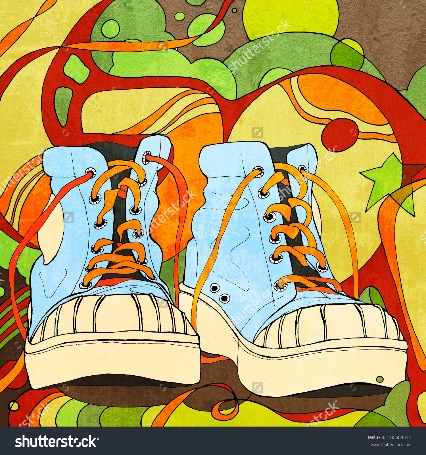 Program for Elite Performing Artists and Athletes Purpose The program is designed to facilitate flexible high school programming to allow elite performing artists and athletes to pursue opportunities outside of school. EligibilityAdmission will be based on:
1.  Student’s record of artistic or athletic achievement.
2.  Student’s record of academic achievement, particularly in terms of the ability  
     to work independently3.  Parental recommendation Academic AchievementStudents are required to have 30 credits to graduate and students entering Oak Park at Grade 9 will have the opportunity to earn 40 credits during the school day.  Considering there are a number of distance courses and other opportunities to earn credits, students would be encouraged to take spares during the day so that they may attend training and performance events and/or complete work due to absences related to their arts or athletic endeavors.  Learning behaviours as described on the Provincial Report Card (pg. 33 http://www.edu.gov.mb.ca/k12/assess/docs/report_card/full_doc.pdf) should indicate appropriate behaviour, especially in the area of Personal Management Skills.  Absences, other than those which occur as a result of training, competitions, performances or illness, should be kept to a minimum. 
Key Program FeaturesCustomized graduation program plan from Grade 9 through 12, reviewed and updated each semesterOngoing monitoring of academic successEnglish or French Immersion programmingExpansion and flexibility in educational programmingAssignment of an Administrator, a Counsellor and a Resource Teacher, who will:Liase between parents, student, and school personnel with particular       focus on planning and managing absences Ensure any external credits toward graduation are obtained in student’s 
     area of excellenceCommunicate with classroom teachers regarding the student’s status 
     as an athlete or a performing artist, sharing details such as training  
     schedulesInform family of all educational programming options and limitations in 
     order to maximize academic success and development in the  
     chosen discipline including:School-based supports, such as Student Learning Centre, Peer TutoringSummer Learning possibilities Online learning through InformNet http://www.informnet.mb.ca/Distance Learning through Manitoba Education http://www.edu.gov.mb.ca/k12/dl/index.html University admissions standards, requirements and the application processGuidance regarding scholarship opportunities in Canada and abroad related to the particular area of arts or athleticsPay particular attention to the graduation requirements of Physical Education and support PEP!AA students to program appropriatelyProgram for Elite Performing Artists and Athletes (PEP!AA) Application Form
(students new to the school should also complete a regular school registration form)Student Name  __________________________   Date of Application   _____________ Area of artistic or athletic specialty  _________________________________________ Team/Organization  __________________________  Coach/Instructor _____________ Consider your training/competition.  In general, when would you be missing school?  This will help us plan your timetable and other programming.  For example, what time of day would you be away?  Are you gone more at a certain time of year?  ______________________________________________________________________ ______________________________________________________________________ ______________________________________________________________________ What are your strengths as a student? ______________________________________________________________________ ______________________________________________________________________ ______________________________________________________________________ What are your challenges, especially considering your commitment to your specialty?  ______________________________________________________________________ ______________________________________________________________________ ______________________________________________________________________ Please attach a letter from your coach/organization outlining your specialty program.  _________________________________		_____________________________ Student Signature						Parent Signature Best way to contact parent  __________________________________________________ 